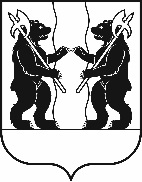 М У Н И Ц И П А Л Ь Н Ы Й   С О В Е ТЯрославского муниципального районаР Е Ш Е Н И Е24.02.2022                                                                                                                                     № 5О признании утратившими силу
отдельных решений Муниципального Совета
Ярославского муниципального районаПринято на заседанииМуниципального СоветаЯрославского муниципального района«24» февраля 2022 г. В соответствии с Федеральным законом от 6 октября 2003 года 
№ 131-ФЗ «Об общих принципах организации местного самоуправления в Российской Федерации», Уставом Ярославского муниципального района МУНИЦИПАЛЬНЫЙ СОВЕТ ЯРОСЛАВСКОГО МУНИЦИПАЛЬНОГО РАЙОНА РЕШИЛ:Признать утратившими силу следующие решения Муниципального Совета Ярославского муниципального района:от 05.04.2007 № 25 «Об утверждении Положения о Комитете строительства и архитектуры Администрации Ярославского муниципального района ЯО в новой редакции»;от 24.11.2010 № 42 «Об условиях (системе) оплаты труда и порядке формирования фонда оплаты труда служащих Администрации ЯМР»;от 28.02.2012 № 4 «О внесении изменений в решение Муниципального Совета ЯМР от 24.11.2010 № 42 «Об условиях (системе)  оплаты труда и порядке формирования фонда оплаты труда служащих Администрации Ярославского муниципального района»»;от 28.02.2012 № 5 «Об утверждении положения о порядке оплаты труда работников контрольно-счетной палаты ЯМР»;от 28.02.2013 № 14 «О системе оплаты труда работников муниципального учреждения «Молодежный центр «Содействие» Ярославского муниципального района»»; от 28.03.2013 № 22 «О системе (условиях) оплаты труда и порядке формирования фонда оплаты труда муниципального учреждения Ярославского муниципального района «Планово-аналитический центр»»;от 26.12.2013 № 75 «О внесении изменений в решение Муниципального Совета Ярославского муниципального района от 28.02.2013 № 14 «О системе оплаты труда работников муниципального учреждения «Молодежный центр «Содействие» Ярославского муниципального района»»;от 26.12.2013 № 76 «Об условиях (системе) оплаты труда и порядке  формирования фонда оплаты труда Муниципального казенного учреждения «Многофункциональный центр развития» Ярославского муниципального района»;от 29.05.2014 № 24 «О системе оплаты труда работников образовательных учреждений ЯМР»;от 31.07.2014 № 29 «О внесении изменений в Положение об условиях (системе) оплаты труда и порядке формирования фонда оплаты труда служащих Администрации Ярославского муниципального района, утвержденное решением Муниципального Совета ЯМР от 24.11.2010 № 42»;от 31.07.2014 № 33 «О внесении изменений в решение Муниципального Совета ЯМР от 28.02.2012 № 5 «Об утверждении положения о порядке оплаты труда работников Контрольно-счетной палаты ЯМР»»;от 27.11.2014 № 12 «О внесении изменения в решение Муниципального Совета ЯМР от 24.11.2010 № 42 «Об условиях (системе) оплаты труда и порядке формирования фонда оплаты труда служащих Администрации Ярославского муниципального района»»;от 27.11.2014 № 13 «О внесении изменений в решение Муниципального Совета ЯМР от 26.12.2013 № 76 «Об условиях (системе)  оплаты труда и порядке  формирования фонда оплаты труда Муниципального казенного учреждения «Многофункциональный центр развития» Ярославского муниципального района»»;от 27.11.2014 № 18 «О внесении изменений в решение Муниципального Совета от 28.03.2013 №22 «О системе (условиях) оплаты труда и порядке формирования фонда оплаты труда муниципального учреждения Ярославского муниципального района «Планово-аналитический центр»»;от 30.04.2015 № 26 «Об условиях (системе) оплаты труда и порядке формирования фонда оплаты труда работников муниципального учреждения «Физкультурно-спортивный центр» Ярославского муниципального района»;от 25.06.2015 № 35 «Об условиях (системе)  оплаты труда  и  порядке формирования фонда оплаты труда работников муниципального казенного учреждения «Центр земельных ресурсов Ярославского муниципального района»»;от 25.06.2015 № 36 «Об условиях (системе) оплаты труда и порядке формирования фонда оплаты труда работников учреждений культуры Ярославского муниципального района»;от 30.06.2016 № 30 «О внесении изменений в решение Муниципального Совета ЯМР от 30.04.2015 года № 26 «Об условиях (системе) оплаты труда и порядке формирования фонда оплаты труда работников муниципального учреждения «Физкультурно-спортивный центр» Ярославского муниципального района»;от 30.06.2016 № 32 «О внесении изменения в решение Муниципального Совета ЯМР от 26.12.2013 № 76 «Об условиях (системе)  оплаты труда и порядке формирования фонда оплаты труда Муниципального казенного учреждения «Многофункциональный  центр развития» Ярославского муниципального района»;от 24.11.2016 № 66 «О внесении изменений в решение Муниципального Совета ЯМР пятого созыва от 29.05.2014 № 24 «О системе оплаты труда работников образовательных учреждений ЯМР»»;от 02.03.2017 № 15 «О внесении изменений в решение Муниципального Совета ЯМР от 25.06.2015 № 35 «Об условиях (системе) оплаты труда  и  порядке формирования фонда оплаты труда работников муниципального казенного учреждения «Центр земельных ресурсов Ярославского муниципального района»»;от 02.03.2017 № 16 «О внесении изменения в решение Муниципального Совета ЯМР от 26.12.2013 № 76 «Об условиях (системе)  оплаты труда и порядке  формирования фонда оплаты труда Муниципального казенного учреждения «Многофункциональный центр развития» Ярославского муниципального района»»;от 30.11.2017 № 81 «О внесении изменений в решение Муниципального Совета ЯМР пятого созыва от 29.05.2014 №24 «О системе оплаты труда работников образовательных учреждений ЯМР»»;от 25.12.2017 № 94 «Об условиях (системе) оплаты труда и порядке формирования фонда оплаты труда работников муниципального автономного учреждения Ярославского муниципального района «Редакция газеты «Ярославский агрокурьер»»;от 12.02.2018 № 4 «О системе оплаты труда работников муниципального учреждения комплексный центр социального обслуживания населения Ярославского муниципального района «Золотая осень»»;от 22.02.2018 № 11 «О внесении изменений в решение Муниципального Совета ЯМР пятого созыва от 29.05.2014 №24 «О системе оплаты труда работников образовательных учреждений ЯМР»;от 31.05.2018 № 29 «О внесении изменений в решение Муниципального Совета ЯМР пятого созыва от 29.05.2014 №24 «О системе оплаты труда работников образовательных учреждений ЯМР»»;от 30.08.2018 № 50 «О внесении изменения в положение об условиях (системе) оплаты труда и порядке формирования фонда оплаты труда  муниципального казенного учреждения «Многофункциональный центр развития» Ярославского муниципального района»;от 30.08.2018 № 51 «О внесении изменений в решение Муниципального Совета ЯМР пятого созыва от 29.05.2014 №24 «О системе оплаты труда работников образовательных учреждений ЯМР»;от 25.12.2018 № 101 «О системе (условиях) оплаты труда и порядке формирования фонда оплаты труда работников муниципального казенного учреждения Ярославского муниципального района «Транспортно-хозяйственное управление»»;от 31.01.2019 № 2 «О внесении изменений в решение Муниципального Совета ЯМР пятого созыва от 29.05.2014 №24  «О системе оплаты труда работников образовательных учреждений ЯМР»»;от 18.12.2019 № 62 «О внесении изменения в решение Муниципального Совета Ярославского муниципального района от 25.12.2018 № 101 «О системе (условиях) оплаты труда и порядке формирования фонда оплаты труда работников муниципального казенного учреждения Ярославского муниципального района «Транспортно-хозяйственное управление»»;от 26.12.2019 № 84 «О внесении изменений в решение Муниципального Совета ЯМР от 24.11.2010 № 42 «Об условиях (системе) оплаты труда и порядке формирования фонда оплаты труда служащих Администрации Ярославского муниципального района»»;от 26.12.2019 № 85 «О внесении изменений в решение Муниципального Совета ЯМР от 28.02.2012 № 5 «Об утверждении положения о порядке оплаты труда работников контрольно-счетной палаты ЯМР»»;от 27.02.2020 № 8 «О внесении изменений в решение Муниципального Совета ЯМР от 29.05.2014 № 24 «О системе оплаты труда работников образовательных учреждений ЯМР»»;от 27.02.2020 № 14 «Об условиях (системе) оплаты труда и порядке формирования фонда оплаты труда работников муниципального автономного учреждения «Ярославский районный центр сохранения культурного наследия и развития туризма»»;от 30.04.2020 № 42 «О внесении изменений в решение Муниципального Совета ЯМР от 24.11.2010 № 42 «Об условиях (системе) оплаты труда и порядке формирования фонда оплаты труда служащих Администрации Ярославского муниципального района»»;от 30.04.2020 № 43 «О внесении изменений в решение Муниципального Совета ЯМР от 28.02.2012 № 5 «Об утверждении положения о порядке оплаты труда работников контрольно-счетной палаты ЯМР»»;от  22.10.2020 № 63 «О внесении изменения в решение Муниципального Совета Ярославского муниципального района от 30.04.2020 № 42 «О внесении изменений в решение Муниципального Совета ЯМР от 24.11.2010 № 42              «Об условиях (системе) оплаты труда и порядке формирования фонда оплаты труда служащих Администрации Ярославского муниципального района»»;от 24.12.2020 № 84 «О внесении изменения в решение Муниципального Совета Ярославского муниципального района от 30.04.2020 № 42 «О внесении изменений в решение Муниципального Совета ЯМР от 24.11.2010 № 42              «Об условиях (системе) оплаты труда и порядке формирования фонда оплаты труда служащих Администрации Ярославского муниципального района»».Глава Ярославскогомуниципального района_______________Н.В. Золотников«____»_______________2022 г.Председатель Муниципального Совета Ярославского муниципального района__________________ Е.В. Шибаев«____»_________________2022 г.